Ironstone Art Prize 2024 Conditions of Entry Entrants must live or have their studio within 25 miles of the centre of Banbury and be aged 21 or over to enter the main Ironstone Art Prize, or 16 or over to enter the Under 21s Prize. Up to four pieces of work may be entered. They must be the entrant’s own original work, have been created within the last four years (since Sept 2019) and not have been previously displayed at Banbury Museum & Gallery. There is an entry fee of £10 per work, payable at the time of entry. This is non-refundable whether the work is accepted or not. Once submitted, changes to artworks cannot be made. Please check your entry or entries carefully before submitting to the competition. A panel of independent judges will select the work for inclusion in the exhibition and competition. Their decisions will be final, and no correspondence will be entered into.Work must be within the following size limitations: -2-D: Max 110cm in any direction. Diptychs or triptychs must have one title and a have a total size within 110 by 110cm. They will be judged a single entry and can only be sold as one work. Textile hangings may be up to 2.5m high but no wider than 110cm. -3-D: Our standard display cases can exhibit work up to 90cm x 50cm x 100cm high. If your piece is larger than this, please contact us in advance. Larger robust pieces which are free standing may be considered but must be safe for two people to lift - 50kg.  Work submitted digitally in the first round of judging via the Banbury Museum & Gallery website in September 2023 does not need to be framed. If selected 2-D work must be Gallery ready, framed and fitted with mirror plates on the sides ready for hanging. Other fixtures must be removed from the back of framed work before delivery. Clip frames will not be accepted. If in doubt, please contact us in advance to discuss. Textiles may be supplied with Velcro or poles. Audio-visual entries will be considered, provided the necessary display equipment can be supplied by the artist and has been PAT tested or bought new after March 2023.Reproductions of paintings and drawings, made by any process including reproduction giclée prints, are not eligible. Prints may be unique pieces or signed, numbered and a limited edition. Work cannot be removed from the exhibition once it has opened. Any sold work can be collected once the exhibition has closed on 10 March 2024. All exhibited work, unless sold, is to be collected on either 11 or 12 March 2024. The price listed for work cannot be changed once the exhibition has opened.Entries that would create health and safety concerns or that are deemed offensive, may be declined. The gallery is a carefully controlled environment; artwork that could alter this unduly may be declined. If in doubt, please contact us in advance. Artists must be sure they own the entire copyright of the artwork they enter or have full permission of the copyright owner. If work has been commissioned it must be submitted with the full permission of the person who commissioned it. Where required, model releases and clearances must be obtained. Copyright remains with the artist. However, by entering the competition and agreeing to the terms and conditions the artist agrees that all works selected for the exhibition may be photographed and/or reproduced for the promotion of The Ironstone Art Prize. Sale of work The Ironstone Art Prize is a selling exhibition, although artists may state that their work is not for sale. Banbury Museum & Gallery will receive a 30% commission + VAT on the sale price. Artists should take this into account when providing the selling price on the entry form. Please note that the price cannot be changed during the exhibition and work must remain on display until the end of the exhibition. Artists should not sell work in the exhibition to a buyer without paying the gallery sales commission. Any artists doing so will not be allowed to enter the competition in future. The museum & gallery provides a showcase for the work.  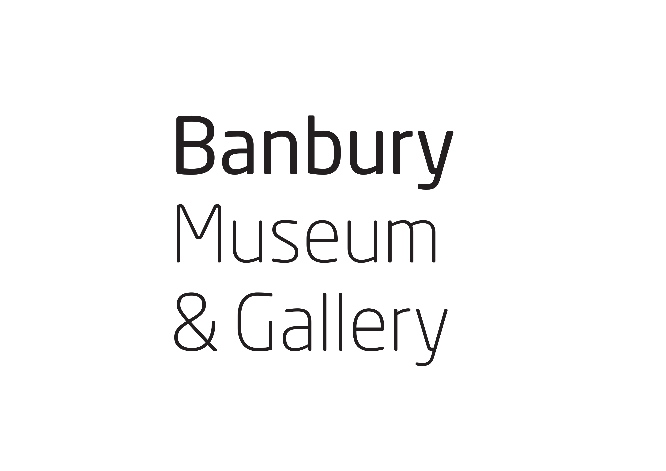                                                                         Banbury Museum Trust  Spiceball Park Road, Banbury OX16 2PQ  01295 236165 www.banburymuseum.orgCharity number: 1153109 